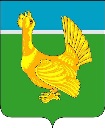 Администрация Верхнекетского районаПОСТАНОВЛЕНИЕО внесении изменения в постановление Администрации Верхнекетского района от 22.09.2014 №1145 «О создании районной комиссии по делам несовершеннолетних и защите их прав»В связи с кадровыми изменениями, постановляю:1. Внести в постановление Администрации Верхнекетского района от 22.09.2014 №1145 «О создании районной комиссии по делам несовершеннолетних и защите их прав» изменение, изложив Состав районной комиссии по делам несовершеннолетних и защите их прав, утвержденный указанным постановлением, в редакции согласно приложению к настоящему постановлению.2. Опубликовать настоящее постановление  в информационном вестнике Верхнекетского района «Территория», разместить на официальном сайте Администрации Верхнекетского района. Настоящее постановление вступает в силу со дня его официального опубликования. Глава Верхнекетского района            					             С.А. АльсевичМ.Н. СенчихинаДело-2, Досужева Л.А., члены комиссии по списку –15.Приложениек постановлению АдминистрацииВерхнекетского районаот  25  мая 2021 г. № 376Состав районной комиссии по делам несовершеннолетнихи защите их прав25 мая  2021 г.р.п. Белый ЯрВерхнекетского района Томской области                № 376Председатель комиссии Досужева Любовь Александровна, заместитель Главы Верхнекетского района по социальным вопросам;Заместительпредседателя комиссииЕлисеева Татьяна Алексеевна, начальник Управления образования Администрации Верхнекетского района;Ответственный секретарь комиссииСенчихина Маргарита Николаевна, главный специалист – ответственный секретарь КДН и ЗП Администрации Верхнекетского района.Члены комиссии:РомашоваЕлена Михайловнаначальник отдела опеки и попечительства Управления образования Администрации Верхнекетского района;ПарамоноваЕвгения Алексеевнадиректор ОГКУ «Центр социальной поддержки населения Верхнекетского района» (по согласованию);ПшеничниковаОльга Викторовнадиректор ОГКУ «Центр занятости населения Верхнекетского района» (по согласованию);ИвановаТатьяна Михайловнаведущий инспектор ОГКУ «Центр занятости населения Верхнекетского района» (по согласованию);Морозова Лилия Владимировнаначальник отдела по культуре, молодёжной политике, спорту и туризму Администрации Верхнекетского района;ШлыковАлександр Николаевичзаместитель начальника отдела Министерства внутренних дел Российской Федерации по Верхнекетскому району Управления Министерства внутренних дел Российской Федерации по Томской области, начальник следственного отделения (по согласованию);АнанинВладимир Владимировичинспектор ПДН отдела Министерства внутренних дел Российской Федерации по Верхнекетскому району Управления Министерства внутренних дел Российской Федерации по Томской области (по согласованию);Вертопрахова Елена Борисовнаруководитель обособленного подразделения в Верхнекетском районе Колпашевского межмуниципального филиала ФКУ УИИ УФСИН России по Томской области (по согласованию);БиданецЕлена ВладимировнаЗаместитель главного врача по лечебной работе ОГБУЗ «Верхнекетская РБ» (по согласованию);ПротВладимир Александровичврач-нарколог ОГБУЗ «Верхнекетская РБ» (по согласованию);МайковаОксана Георгиевнадиректор МАУ «Культура» (по согласованию);ПримукУльяна Андреевнаи.о. заведующего филиалом ОГБПОУ «Асиновский техникум промышленной индустрии и сервиса» в р.п. Белый Яр (по согласованию);СидихинаВероника Анатольевнаметодист отдела обеспечения функционирования, мониторинга и развития образования Управления образования Администрации Верхнекетского района.